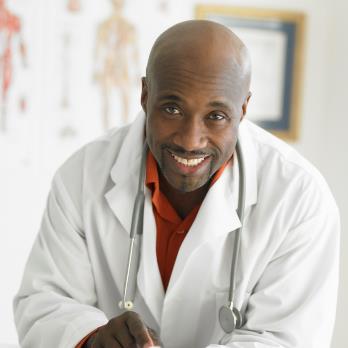  —  —  —  —  — 